		Correction of the document GRE/2021/10This informal document is correction of the official proposal (GRE/2021/10) and the correction is highlighted in yellow.	I.		ProposalAnnex 4 - Appendix 1, Figure 1, amend to read: Annex 6, Paragraph 3.3.4., amend to read: "3.3.4.	Either at 1.0 ± 0.2 m behind the vertical centreline of the vehicle's front wheel(s) (point C in Figure 1 of Appendix 1 to this annex) in the case of three-wheeled or four-wheeled vehicles.	Or at 0.2 ± 0.2 m behind the vertical centreline of the vehicle's front wheel (point D in Figure 2 of Appendix 1 to this annex) in the case of two-wheeled vehicles."	II.	Justification1.	There is missing alternative 3 m antenna distance in the Figure 1 of Annex 4 Appendix 1 of the Regulation. 
CISPR 12 prescribes alternative 3 m antenna distance in note below the figure: The 10,0 m ± 0,2 m dimension may be changed to 3,00 m ± 0,05 m in accordance with 5.2.3.2 and 5.2.3.4.
The proposal formally corrects the Figure. 
Note: Correction in Figure: "10,0 m ± 0,2 m (3,00 m ± 0,05 m for 3 m measurements)"
2.	Paragraph 3.3. of annex 6 prescribes reference point for category L vehicles for immunity of vehicles to electromagnetic radiation, but paragraph 3.3.4. specifies reference point for two and three-wheeled vehicles only. Reference point for category L6 and L7 defined in R.E.3 is not covered, and test setup is not clear. Category L2, L5 vehicles can have two front wheels, by analogy the same test setup is proposed for category L6, L7 vehicles.References to R.E.3:
2.1.6. "Category L6": A vehicle with four wheels whose unladen mass is not more ...
2.1.7. "Category L7": A vehicle with four wheels, other than that classified for the category L6...References to the relevant Figure in the Regulation.Annex 6 - Appendix 1, Figure 1 (three-wheeled vehicles)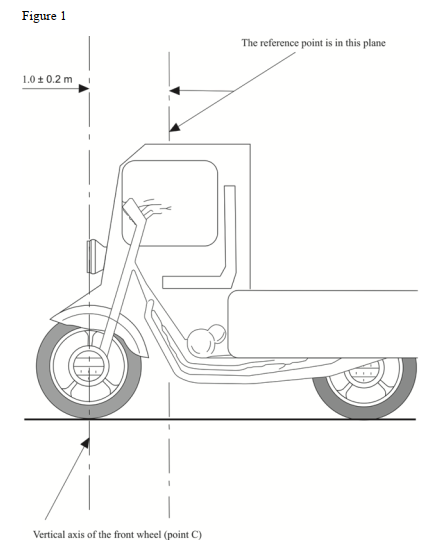 